COVID-19 - MODULO DI ADESIONE
  ALLA CAMPAGNA VACCINALE ANTI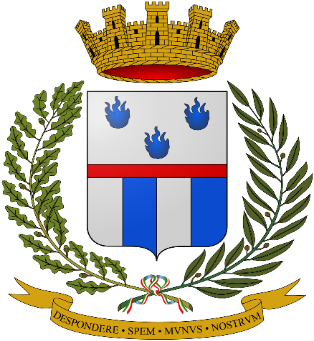 SARS-CoV-2Il/La sottoscritto/a (Qualifica) _____________________________________________________(Cognome)______________________________(Nome)_________________________________Nato/a il (gg/mm/aaaa) _____________ a (comune di nascita) ________________ (Pr)______codice fiscale ______________________________________________residente in _____________________________________________ (Pr) ____________________domiciliato in ___________________________________________ (Pr) ____________________telefono ___________________________________ e.mail: _______________________________IN SERVIZIO PRESSO:Ufficio/Istituto: ________________________________________________________ (Pr) _____DICHIARAdi aderire volontariamente alla campagna vaccinale anti SARS-CoV-2;di essere stato informato che la volontà espressa con la presente adesione può essere revocata in qualsiasi momento;di essere stato informato che, al momento della vaccinazione, dovrà confermare l'adesione e firmare il previsto consenso informato;di autorizzare il trattamento dei propri dati personali, nel rispetto della normativa vigente, per le attività e finalità connesse alla campagna vaccinale.Luogo e Data, _______________________Firma del dipendente 								____________________________________